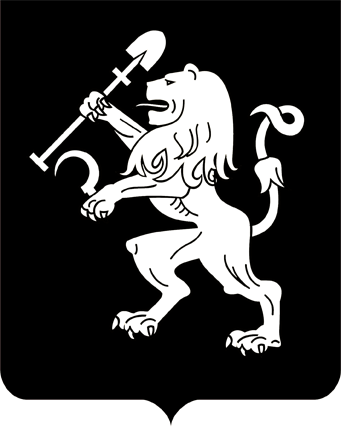 АДМИНИСТРАЦИЯ ГОРОДА КРАСНОЯРСКАПОСТАНОВЛЕНИЕОб утверждении проекта внесения изменений в проект планировки и проект межевания территории III микрорайона жилого района 
«Покровский» в границах земельных участков № 13, 17, 18 
Рассмотрев доработанные материалы проекта внесения изменений в проект планировки и проект межевания территории III микрорайона жилого района «Покровский» в границах земельных участков № 13,               17, 18, руководствуясь ст. 5.1, 42, 43, 45, 46 Градостроительного кодекса Российской Федерации, ст. 16 Федерального закона от 06.10.2003               № 131-ФЗ «Об общих принципах организации местного самоуправления в Российской Федерации», ст. 8 Правил землепользования и застройки городского округа город Красноярск Красноярского края, утвержденных решением Красноярского городского Совета депута-            тов от 07.07.2015 № В-122, постановлением администрации города                от 20.02.2024 № 122 «Об отклонении Проекта внесения изменений                     в проект планировки и проект межевания территории III микрорайона жилого района «Покровский» в границах земельных участков № 13, 17, 18 и о направлении его на доработку», ст. 7, 41, 58, 59 Устава города Красноярска,ПОСТАНОВЛЯЮ:1. Утвердить проект внесения изменений в проект планировки              территории III микрорайона жилого района «Покровский», утвержденный постановлением администрации города от 03.02.2014 № 43, в границах земельных участков № 13, 17, 18 согласно приложениям 1–4.2. Утвердить проект внесения изменений в проект межевания территории III микрорайона жилого района «Покровский», утвержденный постановлением администрации города от 03.02.2014 № 43, в границах земельных участков № 13, 17, 18 согласно приложениям 5, 6.3. Настоящее постановление опубликовать в газете «Городские новости» и разместить на официальном сайте администрации города              в течение семи дней с даты принятия постановления.4. Постановление вступает в силу со дня его официального опубликования.5. Контроль за исполнением настоящего постановления возложить на исполняющего обязанности заместителя Главы города  – руководителя департамента градостроительства Шикунова С.А.Глава города					                                   В.А. Логинов26.03.2024№ 237